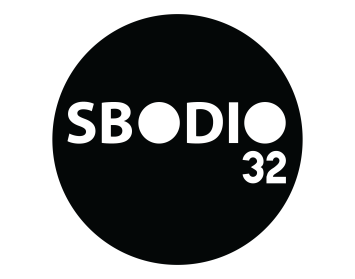 What is SBODIO32 ?A project based exhibition during Fuorisalone/ Milan Design Week (12th- 17th April 2016. Held at the Ventura District in Lambrate area. Showcasing  innovative works produced by a range of contemporary emerging talents within the fields of Industrial Design, Product Design, Fashion Design and Architecture in the era of the design paradox between Advanced materiality, Virtual Reality and Raw design techniques.RAW EDITION 2016:RAW comes in different forms, it refers to a state of purity – influencing society, our bodies, our souls, objects and our psychology. Digitalization techniques are being increasingly used due to their abilities in providing new and interesting opportunities for design process; in contrast, traditional artisan techniques have equally increased in popularity due to their individuality and natural aesthetic. In 2016 SBODIO32 aims to achieve a new reality and experience offering interactive events, seminars, workshops and Virtual Reality experiences.2016 Designers:NingalAnn SunwooALCAROLFrancesca BrigantiStudio La CubeCasaLaboratorio (C. Fregnan, V. Medeiros)Zack SaundersA Capati, M GualtieriDESIGNBUREAUChiara RovescalaStefan MarjanovicDominika PulapaFrancesca BrigantiAntonino CiuroMarco StefanelliMirei OngKhaled El Maysseré/dondossolaSilvia SandriWood&cutChristoph SteigerIsaac MontéNOAHguitARSDigital Architects Vesmir+ZAAK (Dennison Bertram)Mahmoud Saleh MohammadiHasan S. SofuoğluLeonardo AurelioNicola BalliniDjordje Stanojevic, Georgi Kazlachev (Institute of Advanced Architecture in Catalonia)Stefano Paiocchi, Arian Hakimi Nejad (Zaha Hadid Architects)Full Program:TUESDAY 12TH APRIL11:30 : DOORS OPEN19:00 : APERITIVO (pre-opening event)23:30 : DOORS CLOSEWEDNESDAY 13TH APRIL (Official Opening Event) 11:30 DOORS OPEN16:00 OPEN TALK/ PRESS PREVIEW17:30 Gol Goatha | Virtual Reality Experience19:00 APERITIVO Opening | NOAH LIVE22:00 RAW SOUND EVENT | PANORAMA02:00 DOORS CLOSETHURSDAY 14TH APRIL 11:30 DOORS OPEN17:30 Gol Goatha | Virtual Reality Experience19:00 APERITIVO22:00 RAW SOUND EVENT | FUNCLAB02:00 DOORS CLOSEFRIDAY 15TH APRIL 11:30 DOORS OPEN17:30 Gol Goatha | Virtual Reality Experience19:00 APERITIVO | OLYMPIA19:30 PERFORMANCE “MAHMOUD SALEH MOHAMMADI”22:00 RAW SOUND EVENT | VENTURA SOUND CLASH02:00 DOORS CLOSESATURDAY 16TH APRIL 11:30 DOORS OPEN17:30 Gol Goatha | Virtual Reality Experience19:00 APERITIVO10:00 SBODIO32 OFFICIAL CLOSING EVENT X NUL03:00 DOORS CLOSESUNDAY 17TH APRIL 11:30 DOORS OPEN12:00 SUNDAY GOODBYE BRUNCH15:00 RAW SOUND LIVE20:30 DOORS CLOSEAddress:Via Sbodio 32/2 Milano 20134 – Lambrate Ventura AreaPress kit link with all the fileshttps://drive.google.com/open?id=0B5zvtonInBf-VmhjTWZXeTc1cDAWebsite:www.sbodio32.comVideo (2015 Edition):  https://www.youtube.com/watch?v=VfIHy9nun38In 2015, SBODIO32 was hugely successful by achieving an innovative platform for Designers, Architects and Artists from different fields and different cultures. These came together for one event during the six continuous days of Fuorisalone / Design Week, along with various workshops in the medium of digital fabrication and 3D printing technology; as well as seminars, talks and events.Organized and Curated by Ezgaat: A team of multicultural creatives: architects, designers, artists and innovators.The Team: Ämr Ezzeldinn – Davide Gamberini – Yagiz Atli – Leung Kasui – Artina Qehaja.Event Partner:Santi Eventi